 PANKAJ 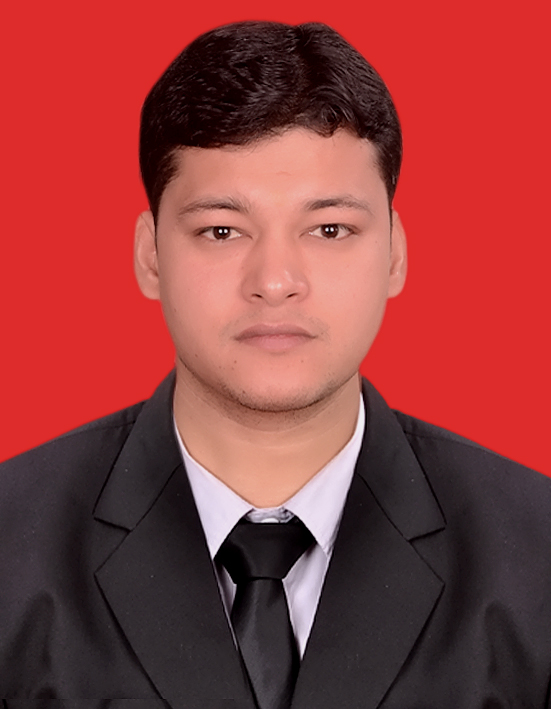 PANKAJ.375402@2freemail.com CAREER OBJECTIVETo enhance my career in Finance & Accounts and to contribute in growth of the organization by using my professional skills.PROFILE SUMMARYResult-oriented professional with 5+ years of experience in: Finance & Account			Documentation		ReconciliationsInvoicing				Auditing			TaxationSkilled in composing effective accounting and ad-hoc reports. Involved in day-to-day accounts related activities in co-ordination with internal/ external departments for smooth financial and accounting operations. Proficient in presenting accurate view of financial position of the company by way of timely preparation of annual reports. Involved in preparing audit reports with a view to highlight the shortcomings and providing necessary recommendations. An effective communicator & negotiator with strong analytical, problem solving and organizational skills. Preparation of MIS reports & analyzing the same to provide feedback to the top management on business performance viz. monthly turnover, profitability etc. WORK EXPERIENCE:Flex Middle East – Jebel Ali Free Zone, Dubai, UAE (Executive - Finance & Accounts)			        (April – 2015 to till Present)Responsible for all Accounts Payable and Accounts Receivable processes with working capital management and facility utilization.Liaising with the bank for Short Term Loan e.g. inward and Outward Letter of Credit, Trust Receipt against PDC Cheques, Trust Receipt against Inward Document Collection, Bill discounting. Assisting with management reporting, planning and forecasting. Addressing escalated issues from employees and vendors regarding accounts payable while ensuring accurate and compliant A/P files and records in accordance with company policies and government regulations. Booking the bills of raw material, misc. purchases, consumables and job works, freights inward and outwards while preparing transport tracking reports. Monitoring issuing of debit notes to suppliers and making settlement of their balances. Assuring the posting of A.P. data in to ledgers and implementation of month end activity/ period closing activity. Liaising with different departments of organization like Stores, Commercial, HR, Marketing, etc. Prepare customer's statements, bills and invoices and also aging reports. Investigate and resolve billing and account discrepancies. Maintain accurate records about the customer payment status, contacts, issues, and essential details for assigned customer. Perform month-end close for AR, including preparation of all manual GL journal entries and reconciliations and support financial statement audits related to A/R. Packaging India Pvt. Ltd (Essel Group), Sitraganj, India(Executive- Accounts & Finance)	 		          (April 2012 to March 2015)Responsible for all Accounts Payable processes. Prepared monthly weekly sales report & monthly sales report with analysis. Prepared monthly prepaid expenses & provision expenses. Daily bank & cash book reconciliation. Recorded purchase bills against purchase order released by purchase department. Process for TDS, Service tax & GTA bills. Reconciliation of vendor accounts and resolved discrepancies Prepared Weekly advance report e.g. Party advance & employee advance. Prepared monthly & Quarterly Return of Sales Tax (VAT). Assisted in preparation for Sales Tax Assessment. Prepared monthly payment of Service Tax & TDS. ACADEMIC QUALIFICATION:Post Graduation (M.Com) from Kumaun University Nainital in 2012. Graduation (B.Com) from Kumaun University Nainital in 2010. Intermediate from U.K. Board in 2006. High School from U.K. Board in 2004. PROFESSIONAL QUALIFICATION:MBA (Distance Learning) from Sikkim Manipal University. One Year Accounting Course from ICA. (The Institute of Computer Accountants)  TRAINING AND CERTIFICATION:One Year training under C.A firm from May 2009 to March 2010. Well versed with:Oracle 12R, Ramco, Navision, Tally-ERP 9. Excellent in MS Office, Internet Explorer, Windows.PERSONAL DETAILS:Date of Birth		:	18th April, 1989Nationality		:	IndianMarital Status		:	SingleLanguages Known	:	English and Hindi